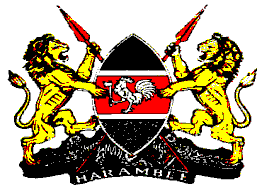 REPUBLIC OF KENYAMINISTRY OF   EDUCATIONMAURITIUS – AFRICA SCHOLARSHIP SCHEME 2019The Government of the Republic of Mauritius is offering Ten (10) scholarships to Kenyan students at Degree, Masters and Doctoral Levels. The scholarships are tenable in various universities in Mauritius. The scholarship scheme provides for return airfare, tuition fees, free health care and a living allowance.ELIGIBILITYApplicants should meet the following conditions:Undergraduate Minimum KCSE Mean Grade of B (plain)Not more than 25 years of ageStrong grades on the major subjects that are key to the specialty preferredCompleted Secondary Education in the last three (3) yearsHave an original KCSE CertificatePostgraduate/ Masters and PHDAre serving the country in the public  sectorCompleted two (2) years of continuous public service since their last degree studiesGraduated with a Bachelor’s degree of at least Upper Second class honours for MastersHave a Masters degree for PhDAre 35 years and below for Masters and not more than 45 years for PhD programme.Detailed guidelines are available at  http://ministry.education.govmu.org/English/Pages/default.aspx  APPLICATION PROCEDUREAll eligible candidates must read and follow the following guidelines strictlyApplicants are required to apply electronically by filling an application form available at http://ministry-education.govmu.org before printing. The deadline for online application is 15th April, 2019.Obtain preliminary application forms from the Ministry of Education, Kenya offices at Telposta Towers, 27th floor room 2702.  The application forms can also be downloaded  from the Ministry’s website: www.education.go.ke  ( Preliminary scholarship form)Completed application forms with attached copy of online applications form, certified photocopies of ID, academic/professional certificates, transcripts, Birth Certificate, other testimonials should be sent to: Director – University Education,Ministry of Education, P O Box 9583 – 00200, NAIROBIOR delivered to Telposta Towers, 27th floor Room 2702The Preliminary application forms should reach the Ministry not later than 11th April, 2019.Only shortlisted applicants (who shall be informed through e-mail /phone call) via 0771842051 shall be invited for interview.